SCHEDA PER L'INDIVIDUAZIONE DEI DOCENTI SOPRANNUMERARI A.S. 2022/23Al Dirigente Scolastico Liceo “Democrito”RomaIl/La sottoscritto/a ...........................................................................nato/a ............................................(prov.	)Il ....................,..................residente in .......................................................................¡...................................................Insegnante di scuola.............................................................................................(cl.di conc.	)pr  s la Scuola....... ..................................................................di............................dall’A.S.	con decidec ? a1immesso in ruolo ai sensi con effettiva assunzione in servizio dal ......\......\	ai fini della formulazione dellagraduatoria dichiara sotto la propria responsabilità: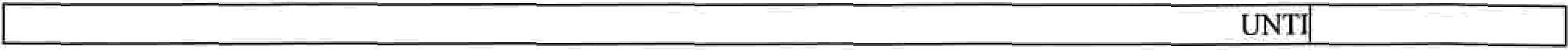 SI ALLEGA:AUTOCERTIFICAZIONE PERSONALEDICHIARAZIONE DI PERMANENZA DEI REQUISITI SUI BENEFICI DELLA LEGGE 104.Data.........................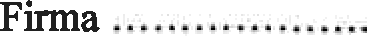 LICEO STATALE “Democrito” — ROMASCHEDA PER L’INDIVIDUAZIONE DEL PERSONALE A.T.A SOPRANNUMERARIO 2022/2023Il/la sottoscrittAl Dirigente Scolastico — SEDE 	nat. .. a 		(prov) il	residente a	titolarepresso		di		 dal	in       qualità       di		immesso in ruolo il 		con effettiva assunzione in servizio dal	, ai sensi del D.P.R. 28.12.2000, n. 445, cosl come modificato ed integrato dall’art. 15 della legge 16.1.2003, e dall’art. 15 comma 1 della legge 183/2011(Testo unico delle disposizioni legislative e regolamentari in materia di documentazione amministrativa), consapevole delle responsabilità civili e penali cui va incontro in caso di dichiarazioni non corrispondenti al vero, ai fini della compilazione della graduatoria di istituto prevista dal CCNI del 27/01/2022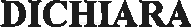 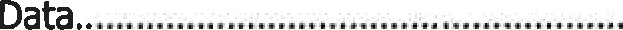 MRMASi allega:  	ALLEGATO 4DICHIARAZIONE PERSONALE PER CHI HA DIRITTO ALL'ESCLUSIONE DALLA GRADUATORIA D’ISTITUTO PER L'INDIVIDUAZIONE DEI PERDENTI POSTOAl Dirigente Scolastico Liceo Statale “DEMOCRITO”Il sottoscritto/a	nato/a	il 	 in servizio per il corrente a.s. presso questo Istituto con la qualifica di 	(cl. Concorso	, ai sensi del C.C.N.I. sottoscritto il 27/01/2022, concernente la mobilità del personale docente, educativo e A.T.A. per il triennio 2022/2023, 2023/2024 e 2024/2025 (Sistema delle precedenze ed esclusione dalla Graduatoria interna d'Istituto per l'individuazione dei perdenti posto)dichiaradi aver diritto a non essere inserita/o nella graduatoria d'istituto per l'identificazione dei perdenti posto da trasferire d'ufficio in quanto beneficiario delle precedenze previste per il seguente motivo:ri disabilità e gravi motivi di salute (titolo I)ri personale con disabilità e personale che ha bisogno di particolari cure continuative (titolo III)ri assistenza al coniuge ed al figlio con disabilità; assistenza da parte del figlio referente unico al genitore con disabilità; assistenza da parte di chi esercita la tutela legale (titolo N)ri personale che ricopre cariche pubbliche nelle amministrazioni degli Enti Locali (titolo VII).Inoltre, dichiara di voler presentare per l’anno scolastico 2023/2024 domanda volontaria di trasferimento	per	il	comune	di	 	,	dove risiede il familiare assistito.Allega la seguente documentazioneRoma,		Firmada compilare a cura dell'interessatoAnniPuntiRiservato al Dir.Scol.I - ANZIANITA DI SERVIZIO (a1 31.08.2021):A) per ogni anno di servizio comunque prestato, successivamente alla decorrenza giuridica dellanomina, nel ruolo di appartenenza (1)	(Punti 6)Al) per ogni anno di servizio effettivamente prestato (2) dopo la nomina nel ruolo di appartenenza in scuole o istituti situati nelle piccole isole (3) in aggiunta al punteggio di cui al punto A)	(Punti 6)B) per ogni anno di servizio pre-ruolo o di altro servizio di ruolo riconosciuto o riconoscibile ai fini della carriera e per ogni anno di servizio pre-ruolo o di altro servizio di ruolo prestato nella scuola dell’infanzia (4) :per la mobilità d’ufficio	(Punti 3)B1) per ogni anno di servizio pre-ruolo o di altro servizio di ruolo riconosciuto o riconoscibile afini della carriera o per ogni anno di servizio pre-ruolo o di altro servizio di ruolo nella scuola dell’infanzia, effettivamente prestato (2) in scuole o istituti situati nelle piccole isole (3) (4) in aggiunta al punteggio di cui al punto BPer la mobilità d’ufficio	(Punti 3)B2) (valido solo per i docenti della scuola primaria) per ogni anno di servizio di ruolieffettivamente prestato come “specialista” per l’insegnamento della lingua straniera dall’anno scolastico 92/93 fino all’anno scolastico 97/98 (in aggiunta al punteggio di cui alle lettere B) e BI rispettivamente: -se il servizio .prestato nell'ambito del plesso di titolarità	(Punti 0,5)se il servizio .stato prestato al di fuori del plesso di titolarità	(Punti 1)C) per il servizio di ruolo prestato senza soluzione di continuità negli ultimi tre anni scolastici nellascuola di attuale titolarità o di precedente incarico triennale da ambito ovvero nella scuola di servizio per gli ex titolari di Dotazione Organica di Sostegno (DOS) nella scuola secondaria di secondo grado e per i docenti di religione cattolica (5) (in aggiunta a quello previsto dalle lettere A), Al), B), BI), B2), (N.B.: per i trasferimenti d'ufficio si veda anche la nota 5 bis).Per ogni ulteriore anno di servizio:entro il quinquennio	(Punti 2)oltre il quinquennio	(Punti 3)per il servizio prestato nelle piccole isole il punteggio si raddoppiaU0) per ogni anno di servizio prestato nella sede (comune) di attuale titolarità prestato senzasoluzione di continuità in aggiunta a quello previsto dalle lettere 1), Al), B), BI), B2)Cl) per la sola scuola primaria:- per il servizio di ruolo effettivamente prestato per un solo triennio senza soluzione di continuità, a partire dall'anno scolastico 92/93 fino all' anno scolastico 97/98, come docente "specializzato" per l'insegnamento della lingua straniera (in aggiunta a quello previsto dalle lettere A), Al), B), B2),C)	(Punti 1,5)- per il servizio di ruolo effettivamente prestato per un solo triennio senza soluzione di continuità, a partire dall' anno scolastico 92/93 fino all' anno scolastico 97/98, come docente "specialista" per 'insegnamento della lingua straniera (in aggiunta a quello previsto dalle lettere A, Al, B, B2, C)(Punti 3)D) a coloro che, per un triennio, a decorrere dalle operazioni di mobilità per l'a.s. 2000/2001 e fino all'a.s. 2007/2008, non abbiano presentato domanda di trasferimento provinciale o passaggio provinciale o, pur avendo presentato domanda, l'abbiano revocata nei termini previsti, è riconosciuto, per il predetto triennio, una tantum, un punteggio aggiuntivo di (5ter)	(Punti 10)II -ESIGENZEDIFAMIGLIA(6)(7):(7):(7):Tipo di esigenzaTipo di esigenzaTipo di esigenzaTipo di esigenzaTipo di esigenzaTipo di esigenzaPuntiRiservato al Dir.Scol.fi) per ricongiungimento al coniuge ovvero, nel caso di docenti senza coniuge o separati giudizialmente o consensualmente con atto omologato dal tribunale, per ricongiungimento aigenitori o ai figli	(Punti 6)fi) per ricongiungimento al coniuge ovvero, nel caso di docenti senza coniuge o separati giudizialmente o consensualmente con atto omologato dal tribunale, per ricongiungimento aigenitori o ai figli	(Punti 6)fi) per ricongiungimento al coniuge ovvero, nel caso di docenti senza coniuge o separati giudizialmente o consensualmente con atto omologato dal tribunale, per ricongiungimento aigenitori o ai figli	(Punti 6)fi) per ricongiungimento al coniuge ovvero, nel caso di docenti senza coniuge o separati giudizialmente o consensualmente con atto omologato dal tribunale, per ricongiungimento aigenitori o ai figli	(Punti 6)fi) per ricongiungimento al coniuge ovvero, nel caso di docenti senza coniuge o separati giudizialmente o consensualmente con atto omologato dal tribunale, per ricongiungimento aigenitori o ai figli	(Punti 6)fi) per ricongiungimento al coniuge ovvero, nel caso di docenti senza coniuge o separati giudizialmente o consensualmente con atto omologato dal tribunale, per ricongiungimento aigenitori o ai figli	(Punti 6)fi) per ricongiungimento al coniuge ovvero, nel caso di docenti senza coniuge o separati giudizialmente o consensualmente con atto omologato dal tribunale, per ricongiungimento aigenitori o ai figli	(Punti 6)fi) per ricongiungimento al coniuge ovvero, nel caso di docenti senza coniuge o separati giudizialmente o consensualmente con atto omologato dal tribunale, per ricongiungimento aigenitori o ai figli	(Punti 6)3) per ogni figlio di età inferiore a sei anni (8)	(Punti 4)	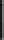 3) per ogni figlio di età inferiore a sei anni (8)	(Punti 4)	3) per ogni figlio di età inferiore a sei anni (8)	(Punti 4)	3) per ogni figlio di età inferiore a sei anni (8)	(Punti 4)	3) per ogni figlio di età inferiore a sei anni (8)	(Punti 4)	3) per ogni figlio di età inferiore a sei anni (8)	(Punti 4)	3) per ogni figlio di età inferiore a sei anni (8)	(Punti 4)	3) per ogni figlio di età inferiore a sei anni (8)	(Punti 4)	?) per ogni figlio di età superiore ai sei anni, ma che non abbia superato il diciottesimo anno di età8) ovvero per ogni figlio maggiorenne che risulti totalmente o permanentemente inabile a Proficuo lavoro)	(Punti 3)?) per ogni figlio di età superiore ai sei anni, ma che non abbia superato il diciottesimo anno di età8) ovvero per ogni figlio maggiorenne che risulti totalmente o permanentemente inabile a Proficuo lavoro)	(Punti 3)?) per ogni figlio di età superiore ai sei anni, ma che non abbia superato il diciottesimo anno di età8) ovvero per ogni figlio maggiorenne che risulti totalmente o permanentemente inabile a Proficuo lavoro)	(Punti 3)?) per ogni figlio di età superiore ai sei anni, ma che non abbia superato il diciottesimo anno di età8) ovvero per ogni figlio maggiorenne che risulti totalmente o permanentemente inabile a Proficuo lavoro)	(Punti 3)?) per ogni figlio di età superiore ai sei anni, ma che non abbia superato il diciottesimo anno di età8) ovvero per ogni figlio maggiorenne che risulti totalmente o permanentemente inabile a Proficuo lavoro)	(Punti 3)?) per ogni figlio di età superiore ai sei anni, ma che non abbia superato il diciottesimo anno di età8) ovvero per ogni figlio maggiorenne che risulti totalmente o permanentemente inabile a Proficuo lavoro)	(Punti 3)?) per ogni figlio di età superiore ai sei anni, ma che non abbia superato il diciottesimo anno di età8) ovvero per ogni figlio maggiorenne che risulti totalmente o permanentemente inabile a Proficuo lavoro)	(Punti 3)?) per ogni figlio di età superiore ai sei anni, ma che non abbia superato il diciottesimo anno di età8) ovvero per ogni figlio maggiorenne che risulti totalmente o permanentemente inabile a Proficuo lavoro)	(Punti 3)9) per la cura e l'assistenza dei figli disabili fisici, psichici o sensoriali, tossicodipendenti, ovvero lel coniuge o del genitore totalmente e permanentemente inabili al lavoro che possono essere issistiti soltanto nel comune richiesto (9)	(Punti 6)9) per la cura e l'assistenza dei figli disabili fisici, psichici o sensoriali, tossicodipendenti, ovvero lel coniuge o del genitore totalmente e permanentemente inabili al lavoro che possono essere issistiti soltanto nel comune richiesto (9)	(Punti 6)9) per la cura e l'assistenza dei figli disabili fisici, psichici o sensoriali, tossicodipendenti, ovvero lel coniuge o del genitore totalmente e permanentemente inabili al lavoro che possono essere issistiti soltanto nel comune richiesto (9)	(Punti 6)9) per la cura e l'assistenza dei figli disabili fisici, psichici o sensoriali, tossicodipendenti, ovvero lel coniuge o del genitore totalmente e permanentemente inabili al lavoro che possono essere issistiti soltanto nel comune richiesto (9)	(Punti 6)9) per la cura e l'assistenza dei figli disabili fisici, psichici o sensoriali, tossicodipendenti, ovvero lel coniuge o del genitore totalmente e permanentemente inabili al lavoro che possono essere issistiti soltanto nel comune richiesto (9)	(Punti 6)9) per la cura e l'assistenza dei figli disabili fisici, psichici o sensoriali, tossicodipendenti, ovvero lel coniuge o del genitore totalmente e permanentemente inabili al lavoro che possono essere issistiti soltanto nel comune richiesto (9)	(Punti 6)9) per la cura e l'assistenza dei figli disabili fisici, psichici o sensoriali, tossicodipendenti, ovvero lel coniuge o del genitore totalmente e permanentemente inabili al lavoro che possono essere issistiti soltanto nel comune richiesto (9)	(Punti 6)9) per la cura e l'assistenza dei figli disabili fisici, psichici o sensoriali, tossicodipendenti, ovvero lel coniuge o del genitore totalmente e permanentemente inabili al lavoro che possono essere issistiti soltanto nel comune richiesto (9)	(Punti 6)III - TITOLI GENERALI (15), (17)PuntiRiservato a Dir.Scol.A) per il superamento di un pubblico concorso ordinario per esami e titoli, per l'accesso al ruolo di appartenenza (1), al momento della presentazione della domanda, o a ruoli di livello pari o superiore a quello di appartenenza (10)	(Punti 12)B) per ogni diploma di specializzazione conseguito in corsi post-laurea previsti dagli statuti ovvero dal D.P.R.n. 162/82, ovvero dalla legge n. 341/90 (artt. 4, 6, 8) ovvero dal decreto n. 509/99 e successive modifiche ed integrazioni attivati dalle università statali o libere ovvero da istituti universitari statali o pareggiati, ovvero in corsi attivati da amministrazioni e/o istituti pubblici purché i titoli siano riconosciuti equipollenti dai competenti organismi universitari (11) e (11 bis), ivi compresi gli istituti di educazione fisica statali o pareggiati, nell'ambito delle scienze dell'educazione e/o nell'ambito delle discipline attualmente insegnate dal docente- per ogni diploma	                                                                                                                               è valutabile un solo diploma, per lo stesso o gli stessi anni accademici o di corso)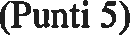 C) per ogni diploma universitario (diploma accademico di primo livello, laurea di primo livello o breve o diploma Istituto Superiore di Educazione Fisica (ISEF) conseguito oltre al titolo di studio attualmente necessario per l'accessc al ruolo di appartenenza(12)	(Punti 3)D) per ogni corso di perfezionamento di durata non inferiore ad un anno, (13) previsto dagli statuti ovvero dalD.P.R. n. 162/82, ovvero dalla legge n. 341/90 (artt. 4,6,8) ovvero dal decreto n. 509/99 e successive modifiche ed integrazioni, nonché per ogni master di 1 ° o di 2º livello attivati dalle università statali o libere ovvero da istituti universitari statali o pareggiati (11 bis), ivi compresi gli istituti di educazione fisica statali o pareggiati nell'ambito delle scienze dell'educazione e/o nell'ambito delle discipline attualmente insegnate dal docente (14)- per ogni corso	(Punti 1)(è valutabile un solo corso, per lo stesso o gli stessi anni accademici)fi) per ogni diploma di laurea con corso di durata almeno quadriennale (ivi compreso il diploma di laurea in scienzemotorie), per ogni diploma di laurea magistrale (specialistica), per ogni diploma accademico di secondo livello (ivi compreso il diploma rilasciato da accademia di belle arti o conservatorio di musica, vecchio ordinamento, conseguito entro il 31.12.2017 — L. n.228/2012) conseguito oltre al titolo di studio attualmente necessario per l'accesso al ruolo di appartenenza (12)	(Punti 5)F) per il conseguimento del titolo di "dottorato di ricerca"	(Punti 5) (si valuta un solo titolo)G) per la sola scuola primaria per la frequenza del corso di aggiornamento-formazione linguistica e glottodidattica compreso nei piani attuati dal ministero, con la collaborazione degli Uffici scolastici erritorialmente competenti, delle istituzioni scolastiche, degli istituti di Ricerca (cx IRRSAE- IRRE, CEDE, BDP oggi, rispettivamente, INVALSI, INDIRE) e dell'università (16)	(Punti fi)H) per ogni partecipazione agli esami di stato conclusivi dei corsi di studio di istruzione secondaria superiore di cui alla legge 10/12/97 n. 425 e al D.P.R. 23.7.1998 n.323, fino all' anno scolastico 2000/2001, in qualità di presidente di commissione o di componente esterno o di componente interno, compresa l'attività svolta dal docente di sostegno all'alunno disabile che sostiene l'esame.	(Punti 1)l) CLIL di Corso di Perfezionamento per l finsegnomento di nun disciplina non linguistica in lingua straniera dicui al Decreto Direttoriale n. 6 del 16 oprile 2012 rilasciato da strutture universitarie in possesso dci requisiti di cui all’articolo 3, commn 3 del decreto ministeriale det 30 settembre 2011.N.B.: il certificato viene rilasciitto solo a chi:è in possesso di certificazione di Jivello Cl del QCER (art. 4 comma 2)ha fiequcntato il corso metodologicosostenuto la prova finate.(Punti 1)L.) CLIL per t docenti NON in possesso di Certificazione di livello Cl, ma che avTndo svolto la parte metodologica presso le strutture universitarie, sono in possesso di un ATTESTATO di frequenza al corso di perfÓioriamerito.1’4.B.: in questo caso il docente ha una competenza linguistica B2 NON certificata, ma ha frequentato il corso e superato l’esame finaleN.B. I titoli relativi a B), C), D), E), F), G), I), L), anche cumulabili tra di loro, sono valutati fino ad un rne*imn di	(punti 10)Da compilare a cura dell’interessatoMesi/AnniTotale puntiRiservatoalla scuola.I - ANZIANITÀ DI SERVIZIO:A) per ogni mese o frazione superiore a 15 giorni di servizio effettivamente prestato successivamente alla decorrenza giuridica della nomina nel profilo professionale di appartenenza (2) (a) (da computarsi fino alla data di scadenza del termine di presentazione della domanda)	(Punti 2)Al) per ogni mese o frazione superiore a 15 giorni di servizio effettivamente prestate successivamente alla decorrenza giuridica della nomina nel profilo professionale di appartenenza(2) in scuole o istituti situati nelle piccole isole in aggiunta al punteggio di cui al punto A) - (a) (per i trasferimenti a domanda è da computarsi fino alla data di scadenza del termine d presentazione della domanda)	(Punti 2)B) per ogni mese o frazione superiore a IS giorni di servizio non di ruolo o di altro servizioriconosciuto o riconoscibile (3) (11) (a)Punti 1 : trasferimento d’umcioB) per ogni mese o frazione superiore a IS giorni di servizio non di ruolo o di altro servizioriconosciuto o riconoscibile (3) (11) (a)Punti 1 : trasferimento d’umcioB1) per ogni mese o frazione superiore a 15 giorni di servizio non di ruolo o di altro servizio riconosciuto o riconoscibile effettivamente prestato in scuole o istituti situati nelle piccole isole in aggiunta al punteggio di cui al punto (b) (3) (11)(Punti 1)C) per ogni anno o frazione superiore ai 6 mesi di servizio effettivamente prestato a qualsiasi titolo n Pubbliche Amministrazioni o negli Enti Locali (b) (g) (h)	(Punti 1)D) per ogni anno intero di servizio prestato nel profilo di appartenenza senza soluzione di continuità per almeno un triennio nella scuola di attuale titolarità (4) (11) (in aggiunta a quello previsto dalle ettere A) e B) (c) (d)entro il quinquennio	(Punti 8)oltre il quinquennio	(Punti 12)per il servizio prestato nelle piccole isole il punteggio si raddoppiaD) per ogni anno intero di servizio prestato nel profilo di appartenenza senza soluzione di continuità per almeno un triennio nella scuola di attuale titolarità (4) (11) (in aggiunta a quello previsto dalle ettere A) e B) (c) (d)entro il quinquennio	(Punti 8)oltre il quinquennio	(Punti 12)per il servizio prestato nelle piccole isole il punteggio si raddoppiaE) per ogni anno intero di servizio di ruolo prestato nel profilo di appartenenza nella sede di attuale titolarità senza soluzione di continuità (4Bis) in aggiunta a quello previsto dalle lettere A) e B) e, per i periodi che non siano coincidenti, anche alla lettera D) (c) (valido solo per i trasferimenti d'ufficio)	(Punti 4)F) A coloro che per un triennio a decorrere dalle operazioni di mobilità per l'a.s. 2000/01 e fino all’a.s. 2007/08, non abbiano presentato domanda di trasferimento provinciale o di passaggio di profilo provinciale o, pur avendo presentato domanda, l'abbiamo revocata nei termini previsti, è riconosciuto, per il predetto triennio, una tantum, un punteggio aggiuntivo a quello previsto dalle lettere A) e B) , C) e D) (e)	(Punti 40)II - ESIGENZE DI FAMIGLIA (4TER) (5) (5BIS)Tipo di esigenzaUn:tàPuntiRiservato allascuolaA) per ricongiungimento o riavvicinamento al coniuge ovvero, nel caso di personale senza coniuge o separato giudizialmente o consensualmente con atto omologato dal tribunale, per ricongiungimento o riavvicinamento ai genitori o ai figli (5)	(Punti 24)B) per ogni figlio di età inferiore a sei anni (6)	(Punti 16)C) per ogni figlio di età superiore ai sei anni, ma che non abbia superato il diciottesimo anno di età (6) ovvero per ogni figlio maggiorenne  che risulti totalmente o permanentemente inabile a proficuo lavoro	(Punti 12)D) per la cura e l'assistenza dei figli minorati fisici, psichici o sensoriali, ovvero del coniuge o del genitore totalmente o permanentemente inabili al Iavoro, che possono essere assistiti soltanto nel comune richiesto (7)(1), nonché per l'assistenza dei figli tossicodipendenti sottoposti ad un programma terapeutico e socio-riabilitativo da attuare presso la residenza abituale con ’assistenza del medico di fiducia (art. 122 — comma III — D.P.R. 309/90), o presso le strutture pubbliche o private di cui agli am.114 - 118 - 122 D.P.R. 309/90, qualora il programma comporti di necessità il domicilio nella sede della stnittura medesima (8)	(Punti 24)III — TITOLI GENERALITipo di titoloUnitàPuntiRiservato aila-.	i.scuolaA) per l'inclusione nella graduatoria di merito di concorsi per esami per l'accesso al ruolo di appartenenza (9)	(Punti 12)B) per l'inclusione nella graduatoria di merito di concorsi per esami per l'accesso al ruolo di livello superiore a quello di appartenenza(10)	(Punti 12)